                          CHESTER COACH TRIP BOOKING FORM 2018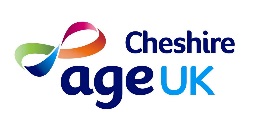 Passenger 1                                                                                Passenger2NAME:	………………………………………………………………	NAME: …………………………………………………………………………………ADDRESS:  …………………………………………………………	ADDRESS: ……………………………………………..………………………………………………………………………….Postcode: …………….	 …………………….………………………… Postcode…………………………..TEL.NO:   ……………………………………………………………	TEL. NO:   …………….. ……………………………………………………………Mobile No:   ………………………………………………………              Mobile No:     ……………………….…………………………….………………Emergency contact: …………………………………………..	Emergency contact: ……………………………………………………………EMAIL:	 (using email saves cost for Age UK)		EMAIL: (using email saves cost for Age UK) …………………………………………………………………………                ……………………………………………………………….………………….………      RESERVED SEATS? (medical need only) Please specify …………………………………………………………………………………………………Number travelling in total:   Please record additional contact details overleaf.PLEASE CIRCLE PICK UP POINT:          Chester – Delamere Street                            Ellesmere Port – Civic way library         		Please tick against the trip you would like to go onThurs 16th Aug 2018		Southport (with the option to visit the Flower Show)Tues 18th Sept 2018		LlandudnoWed 17th Oct 2018		Terracotta Army & Liverpool ONE shopping tripWed 14th Nov 2018		Boundary Mill (Colne) ShoppingWed 5th Dec 2018		Tatton Park Tour & Xmas Meal   I give my legal consent to Age UK Cheshire to hold information about me for the purpose of Coach TripsSignature (all passengers to sign) ………………………………………………………………..……………………….…….	Date ……………………Forename(s):	…………………………………………………………………………………………………..……………………………………………………..Surnames (s):     ……………………………………………………………………………………………………..…………………………………………………..I give my legal consent to Age UK Cheshire to hold information about me for the purpose of Coach TripsSignature (all passengers to sign) ………………………………………………………………..……………………….…….	Date ……………………Forename(s):	…………………………………………………………………………………………………..……………………………………………………..Surnames (s):     ……………………………………………………………………………………………………..…………………………………………………..